PROGRAMME KHEOPS DE SYNTHÈSE 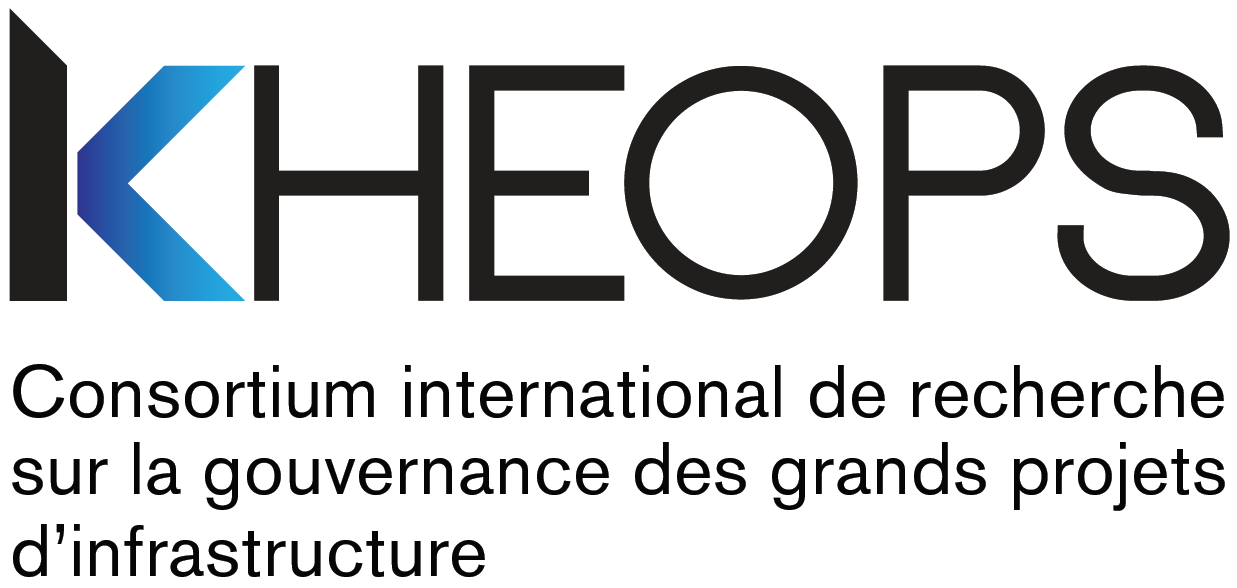 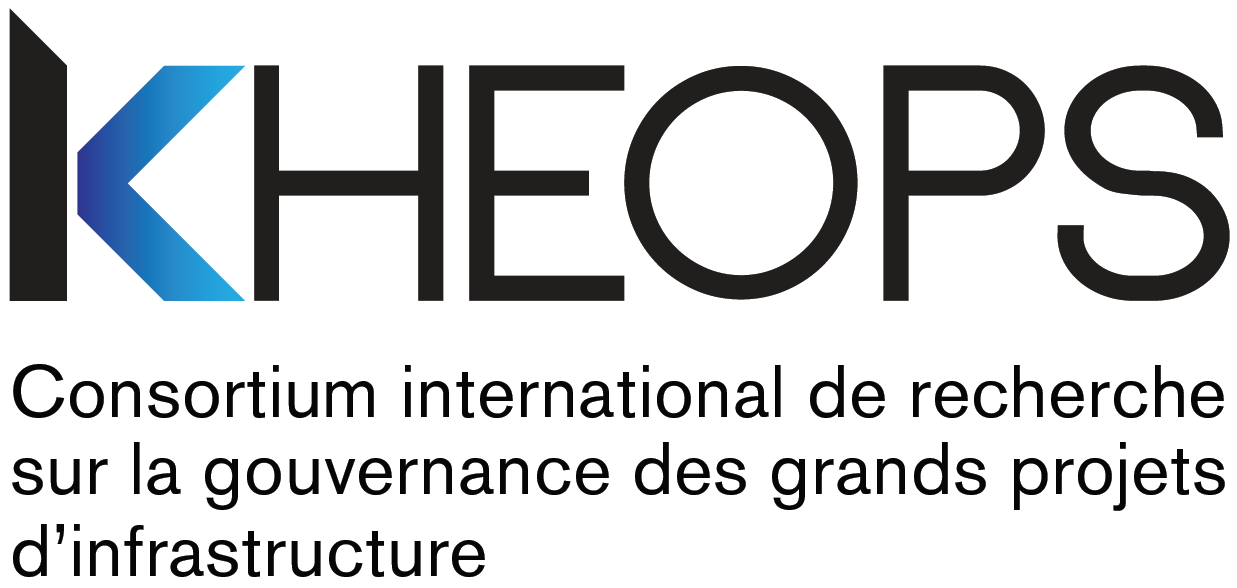 DES CONNAISSANCES EN PARTENARIATFormulaire de demandeIdentificationChercheuse/chercheur responsable de la demande – Chercheuse/chercheur principal(e)Co-chercheuse(s)/co-chercheur(s) – Ajouter autant d’entrées que nécessairePartenaire(s) non académique(s) – Ajouter autant d’entrées que nécessaireProjet* Pour plus de détailsPièces à joindreAssurez-vous de joindre au présent formulaire dûment rempli l’ensemble des documents suivants, en format PDF – Cocher. Engagement et signatureEn déposant leur dossier de candidature, les chercheuses et chercheurs du projet s'engagent à :Respecter et à faire respecter par les membres de leur équipe, les règles et les principes énoncés dans les politiques des Fonds de recherche du Québec :Règles générales communes Politique sur la conduite responsable en recherche Politique d’éthique en recherche Plan d’action sur la gestion de la propriété intellectuelle Principe d’équité, de diversité et d’inclusion Plan d’action sur la responsabilité environnementale en rechercheRemettre les livrables post-financement tels que décrits dans le Programme KHEOPS de synthèse des connaissances en partenariat, soit :Rédiger un rapport d’avancement;Rédiger un rapport de recherche;Produire un court rapport administratif;Participer à une activité de mobilisation de connaissance.Mentionner l'appui financier de KHEOPS – Consortium international de recherche sur la gouvernance des grands projets d’infrastructure, dans tout rapport, article, œuvre ou communication découlant de l’aide financière accordée;Autoriser KHEOPS à publier, à reproduire, à modifier à des fins de vulgarisation, à distribuer, à traduire et à communiquer, gracieusement, sans limite de temps ni de territoire et sous quelque format et par quelque moyen que ce soit, les livrables post-financement et les résultats de recherche, incluant pour la réalisation de travaux de recherche ultérieurs. En effet, conformément à la mission de KHEOPS, à ses engagements vis-à-vis de ses partenaires et en accord avec les missions d’enseignement et de recherche des universités, les chercheurs et chercheuses soumissionnaires adhèrent au principe selon lequel ils favoriseront le partage et la diffusion des résultats de recherche générés par le projet ou qui en découleront, et ce, en les partageant notamment avec KHEOPS qui en fera également bénéficier ses partenaires. S’assurer d’informer leurs collaborateurs des conditions afférentes à l’octroi du financement par KHEOPS et obtenir de leur part des engagements conformes aux leurs.SignatureNom, PrénomTitreÉtablissement d’attacheFacultéDépartementAdresse de courrielNom, PrénomTitreÉtablissement d’attacheFacultéDépartementAdresse de courrielNom, PrénomTitreÉtablissement d’attacheFacultéDépartementAdresse de courrielNom, PrénomTitreÉtablissement d’attacheFacultéDépartementAdresse de courrielTitre du projetRésumé du projet – 250 mots maximumAxes de recherche et secteurs KHEOPS* – CocherAxes de recherche et secteurs KHEOPS* – CocherAxes de recherche   Axe 1 – Repenser la valorisation des grands projets d’infrastructure    Axe 2 – Concevoir une gouvernance durable Secteurs   Environnement bâti   Transport   Énergie et ressources naturellesPréciser l'adéquation du projet avec les axes de recherche de la programmation scientifique et les secteurs de KHEOPS ciblés – 250 mots maximumDescription du projet – 5 pages  Inclure les éléments suivants :Mise en contexte, problématique et objectifs;Approche, méthode proposée et calendrier de travail;Réponse aux besoins de recherche identifiés par les partenaires du milieu ou milieux de pratique, originalité du projet, importance des contributions prévues et autres retombées escomptées;Aperçu de l’expertise et contributions de la chercheuse/du chercheur principal(e) et des co-chercheuses/co-chercheurs, disciplines ou catégories de disciplines impliquées, implication et contribution du partenaire non-académique, pertinence de l’équipe et synergie des expertises;Description des rôles et responsabilités des étudiants, contribution du projet à la formation du personnel hautement qualifié.Références bibliographiques – 2 pages maximumPlan de mobilisation et de transfert des connaissances – 1 page maximumInclure les éléments suivants :Description des publics cibles et description des objectifs par public;Descriptif des activités de mobilisation et de transfert prévues;Calendrier des activités.Lien utileBudget détaillé et justification des dépenses – 2 pages maximumLes dépenses admissibles sont :Salaires, traitements et avantages sociaux (étudiant, stagiaire post-doctorant, professionnel de recherche, technicien de recherche);Honoraires;Bourses à des étudiants;Matériel et fournitures de recherche (2 000 $ maximum);Frais de location et achat d’équipement;Frais de déplacement et de séjour liés à la réalisation du projet et à sa diffusion/transfert;Frais de diffusion et transfert des connaissances (production, édition, reprographie, frais de traduction/révision).Curriculum vitae de la chercheuse/du chercheur principal(e) et de tous les co-chercheursTransmettre les CV au format du CV commun canadien.Lien utileLettre d’engagement ou de soutien du/des partenaire(s) non-académique(s)Envoyez votre dossier dûment complété (formulaire et pièces jointes en format PDF) à concours@kheops.caAvant le 21 novembre 2017, 17h00Précisions sur les conditions entourant la propriété intellectuelleReconnaissance des droits de propriété intellectuelleConformément aux pratiques en vigueur dans le milieu de la recherche, KHEOPS reconnait la propriété intellectuelle des chercheurs sur leurs travaux (tels les rapports de recherche, documents d’analyse, ou autres) et les résultats de recherche découlant de ceux financés dans le cadre de ce programme de financement. Par ailleurs, bien que les auteurs conservent la propriété intellectuelle de leurs travaux et résultats de recherche, le financement octroyé par KHEOPS est conditionnel à la reconnaissance de certains droits d’utilisation par KHEOPS et ses partenaires desdits travaux et résultats, tels que précisés dans le présent formulaire de demande.Divulgation des résultats de rechercheLe chercheur/la chercheuse responsable de la demande s’engage à procéder à une divulgation complète des résultats de la recherche, le plus rapidement possible, à travers les activités de suivi, le rapport de recherche, l’activité de mobilisation des connaissances, les publications ou autrement.Citation appropriéeKHEOPS s’engage à respecter les règles de citation habituelles en milieu universitaire en toute circonstance notamment dans le cas de travaux ultérieurs qui s’appuieraient sur les résultats de recherche. Et lors de l’utilisation du rapport de recherche, KHEOPS s’engage à énoncer les auteurs, l’année de réalisation et la mention KHEOPS.Acceptation de la subvention et licence d’utilisation en faveur de KHEOPSEn acceptant la subvention, le chercheur principal accorde à KHEOPS le droit non exclusif, transférable et irrévocable de publier, de reproduire, de distribuer, de traduire, de modifier à des fins de vulgarisation et de communiquer sous quelque format et par quelque moyen que ce soit, les livrables post-financement et les résultats de recherche pour lesquels la subvention constitue considération, incluant pour la réalisation de travaux de recherche ultérieurs. Cette licence est octroyée à titre gracieux, sans limite territoriale et sans limite de temps. Le chercheur principal renonce à réclamer des redevances et à se prévaloir de ses droits moraux lors d’une telle utilisation par KHEOPS et ses partenaires.Le chercheur principal garantit à KHEOPS qu’il détient tous les droits lui permettant d’octroyer la licence décrite aux conditions stipulées au présent formulaire de demande et qu’il obtiendra de ses collaborateurs une licence lui permettant d’honorer ses propres engagements vis-à-vis de KHEOPS à cet effet. Les parties conviennent de négocier de bonne foi le règlement de tout différend relatif à la propriété intellectuelle, à la réception d'un avis écrit signifiant l'existence du différend et renoncent à recourir aux tribunaux en cas de différends, sauf afin d’obtenir une injonction ou toute ordonnance du ressort exclusif des tribunaux. Le cas échéant, ce différend et toute démarche s’y rapportant devront se dérouler à Montréal.Signature de la chercheuse/du chercheur principal(e)DateNom, PrénomTitrePour obtenir plus d’informations sur ce programmeVeuillez contacter Alexandra Prohetprohet.alexandra@kheops.ca